БАШҠОРТОСТАН РЕСПУБЛИКАҺЫ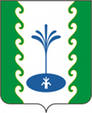 ҒАФУРИ РАЙОНЫМУНИЦИПАЛЬРАЙОНЫНЫҢЕҘЕМ-ҠАРАНАУЫЛ СОВЕТЫ           АУЫЛ БИЛӘМӘҺЕ  ХАКИМИӘТЕАДМИНИСТРАЦИЯСЕЛЬСКОГО ПОСЕЛЕНИЯЗИЛИМ-КАРАНОВСКИЙСЕЛЬСОВЕТМУНИЦИПАЛЬНОГО РАЙОНАГАФУРИЙСКИЙ РАЙОНРЕСПУБЛИКИ  БАШКОРТОСТАНҠАРАР                                                         ПОСТАНОВЛЕНИЕ15 май  2020 й.                       № 43                           15 мая 2020 г Об определении мест и способов сжигания мусора, травы и листвы и иных отходов, материалов  или изделий на территории администрации сельского поселения Зилим- Карановский сельсовет муниципального района Гафурийский район Республики Башкортостан    В соответствии с Федеральным Законом от 06.10.2003 года №131-ФЗ  «Об общих принципах местного самоуправления в Российской Федерации», Федеральным законом от 21.12.1994  № 69-ФЗ « О пожарной безопасности», постановлением Правительства Российской Федерации от 25.04.2012 г № 390 «О противопожарном режиме»(в редакции от 20.09.2016 №947),приказом МЧС России от 26 января 2016 года № 26  в целях повышения противопожарной устойчивости территории сельского поселение Зилим- Карановский сельсовет, а также для очистки и во избежание захламления территории, администрации сельского поселения Зилим- Карановский сельсовет постановляет: 1. На землях общего пользования администрации сельского поселения Зилим- Карановский сельсовет запрещается разводить костры ,сжигать, траву, листву и иные отходы, материалы или изделия ,кроме мест и способами, установленных администрацией поселения.2. Определить местом для сжигания мусора, травы, листвы  и иных отходов, материалов или изделий следующие территории 3. Установить способ сжигания мусора, травы, листвы  и иных отходов, материалов или изделий – открытый костер.4. Место использования открытого огня должно располагаться на расстоянии не менее 50 метров от ближайшего обьекта (здания, сооружения постройки, открытого склада, скирды),100 метров – от хвойного леса или отдельно растущих хвойных деревьев и молодняка и 30 метров – от лиственного леса или отдельно растущих групп лиственных деревьев;- территория вокруг места использования открытого огня должна быть очищена в радиусе 10 метров от сухостойных деревьев, сухой травы, валежника, порубочных остатков, других горючих материалов и отделена противопожарной минерализованной  полосой шириной не менее 0,4 метра;- лицо ,использующее открытый огонь, должен быть обеспечен инвентарем для тушения пожара: ведро, лопата ,бочка с водой ,ящик с песком – для локализации и ликвидации горения, а также мобильным средством для вызова подразделения пожарной охраны.5 .Сжигание мусора, травы, листвы, остатков деревянных предметов и иных отходов, материалов или изделий производить при скорости ветра,не превышающей значение 5 метров в секунду;6. Настоящее постановление не распространяет свое действие в период введения особого противопожарного режима на территории администрации сельского поселения Зилим- Карановский сельсовет.7. Постановление подлежит размещению на официальном сайте в информационно- телекоммуникационный сети «Интернет».8. Контроль исполнения настоящего постановления оставляю за собой.Глава сельского поселения                                                                  М.С. Шаяхметова№Наименование населенного пунктаМесто сжигания мусораОтветственный1с.Зилим- КарановоНа расстоянии 1 км в левую сторону от дороги с.Зилим- КарановоШаяхметова М.С2д.ИбрагимовоНа расстоянии 300 м. от д. Ибрагимово, за фермойГайсина А.З3д.Кызыльяр, д.АбдуллиноНа расстоянии 1 км от 2-х деревеньСагитов Р.Р4д.ЯктыкульНа расстоянии около 150 м с правой стороны от дороги при вьезде в д.ЯктыкульМуллагулова Р.А5д.БакракНа расстоянии 250 м. от д. Бакрак.Хасанов М.М6д.НовозириковоНа расстоянии около 500 м. с правой стороны от дороги д.Новозириково.Иванов А.Я.7д.УзбяковоНа расстоянии около 700 м. с левой стороны от дороги при вьезде д.УзбяковоГалин Ф.С8д.Малый УтяшНа расстоянии около 1 км. с правой стороны от дороги при вьезде д.Малый УтяшРафиков М.Б9д.Средней УтяшНа расстоянии около 300 м.с правой стороны от дороги  д. Ср.Утяш,  Сайфутдинова Р.Р10д.Большой УтяшНа расстоянии около 200 м. при вьезде в д.Б.УтяшШарипов И.А